Representing Data – Infographics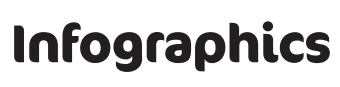 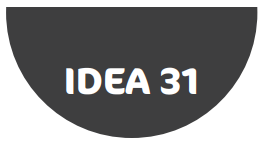 Look at the following example infographics and say which one is better and why. 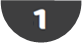 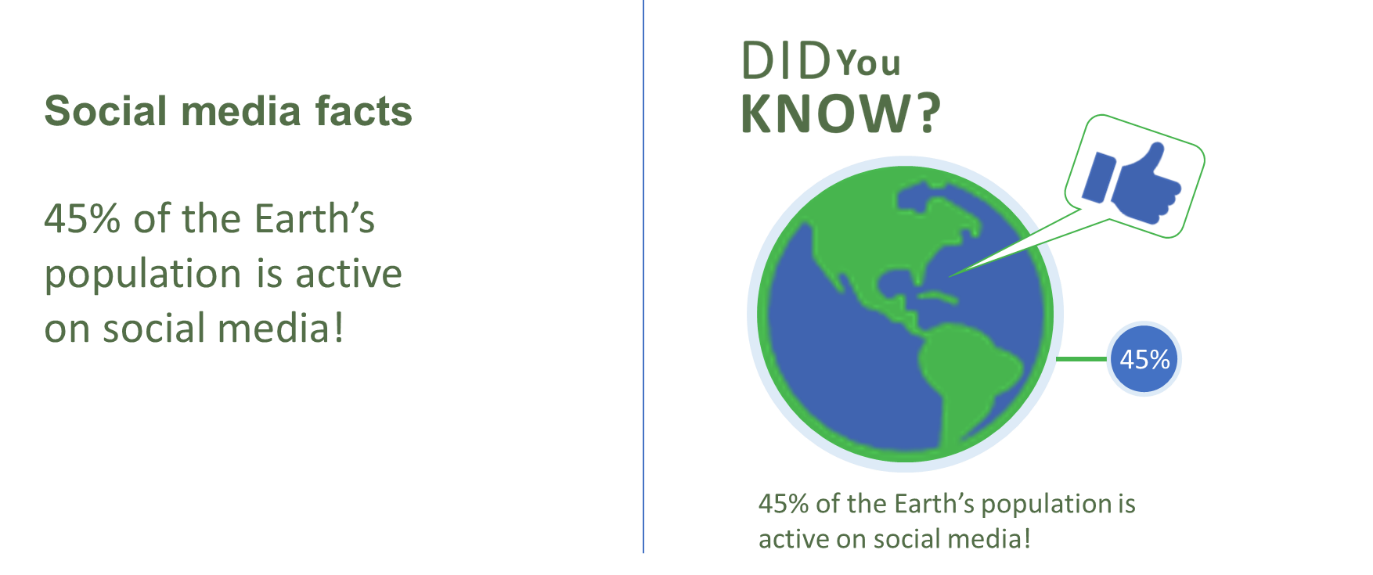 _________________________________________________________________________________________________________________________________________________________________________________________________________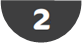 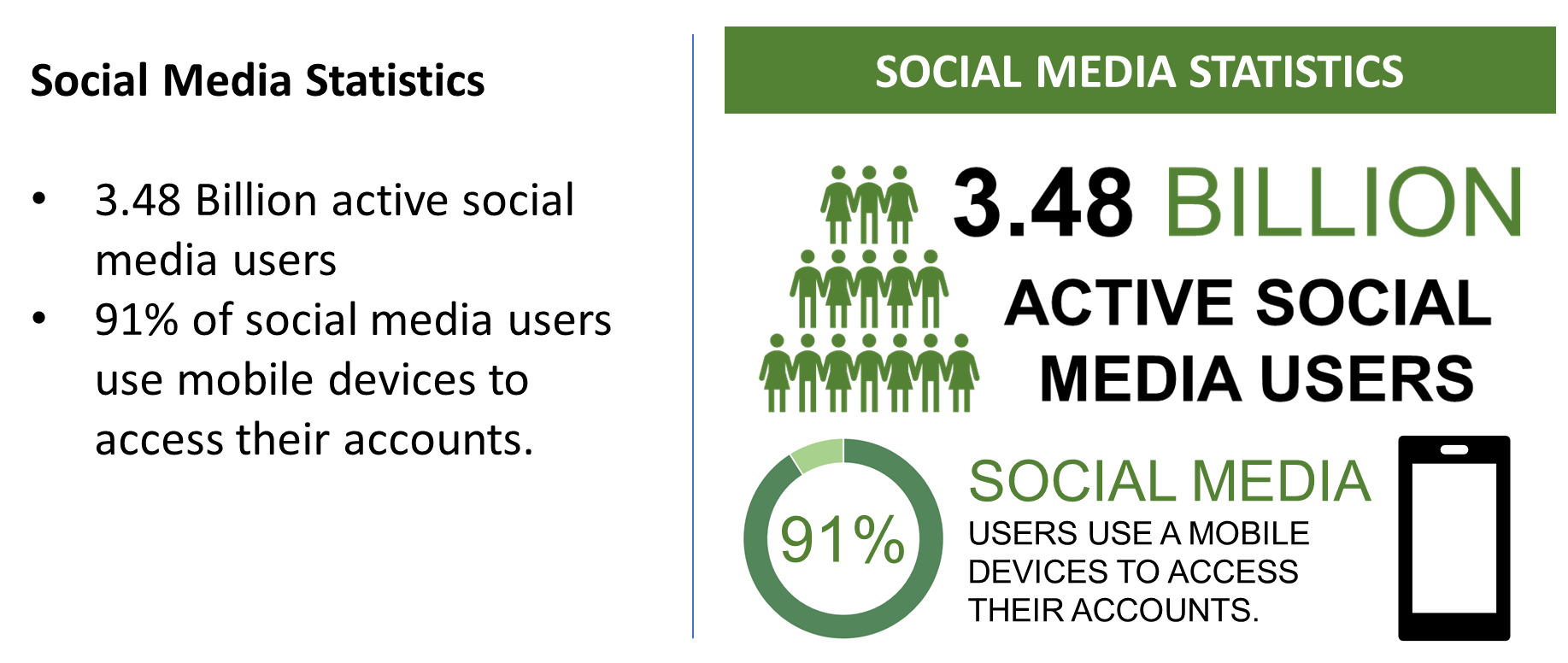 _________________________________________________________________________________________________________________________________________________________________________________________________________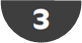 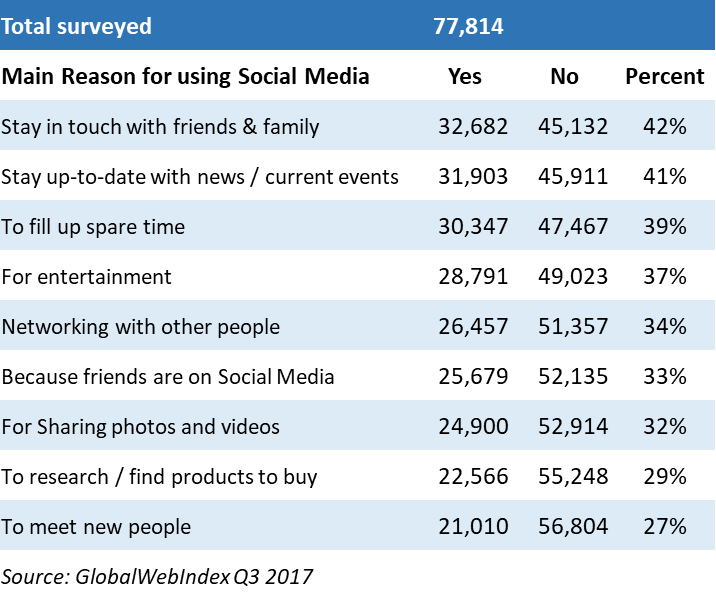 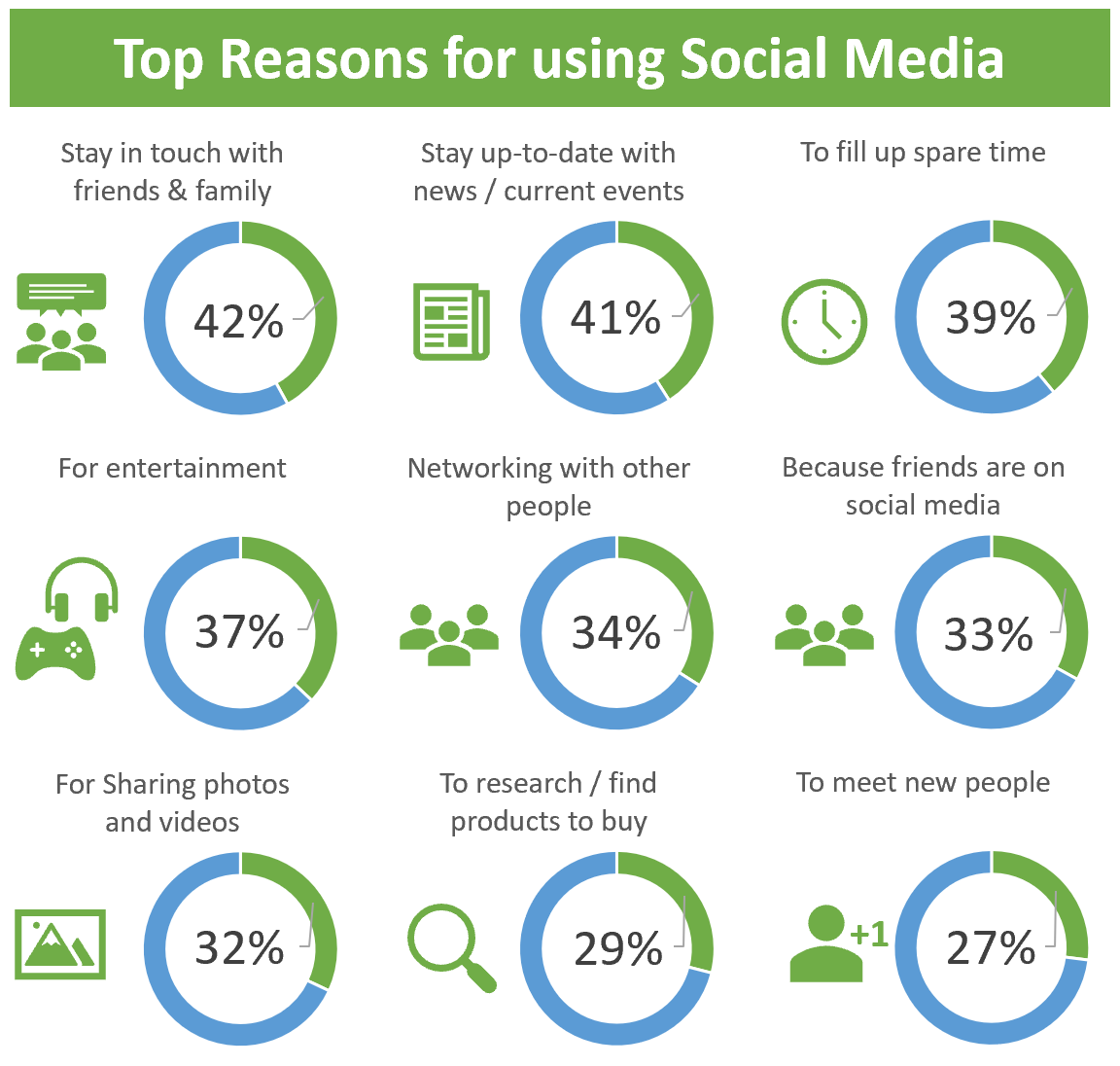 _________________________________________________________________________________________________________________________________________________________________________________________________________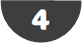 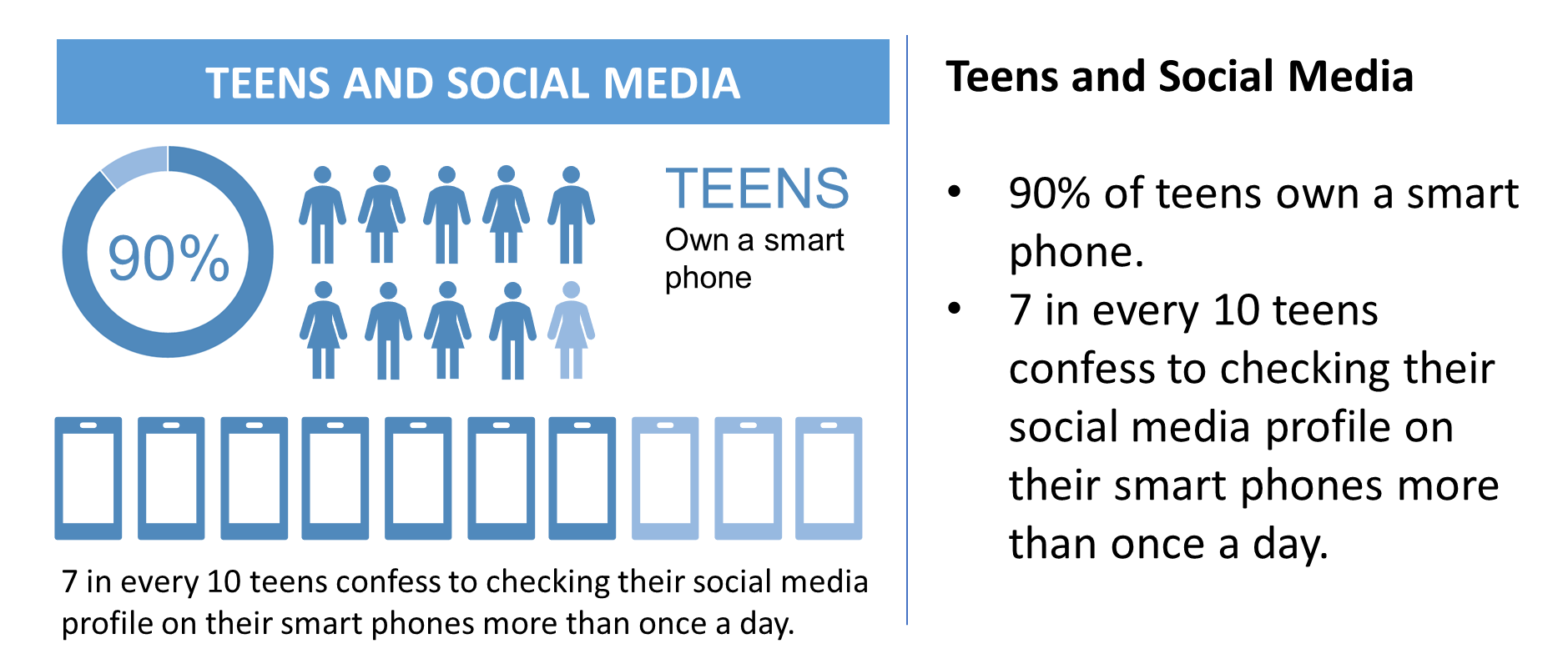 _________________________________________________________________________________________________________________________________________________________________________________________________________